	Fédération Sportive Educative de l’Enseignement Catholique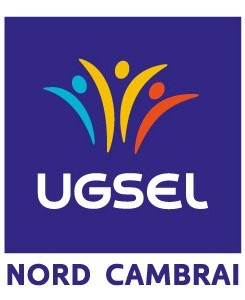                                                               Eduquer… Tout un sport !Championnat de district FOOT EN SALLE (6 qualifiés)BENJAMINS GARCONSMercredi 04 janvier 2023 13h.Responsables de la compétition : Julien Cattiaux ktio@hotmail.frHervé Proix herve.proix@hotmail.frLieux : Institution St JEAN 246 rue St Jean 59500 DOUAIHoraires :	13h00 Accueil	13h30 Début de la compétition  - Fin vers 17H00  Equipes engagéesSJDO 2 équipes ; SUD 2 équipes ; JPII 2 équipes ; JEU 1 équipe ; SPF 2 équipes ; SLC 3 équipesFINALE COMITE BENJAMIN GARCONS TOP 6 : 22/03/23 St Luc Cambrai    E-mails des enseignants EPS :SJDO herve.proix@hotmail.frSLC ktio@hotmail.fr ; unic260183@hotmail.frSUD j.hennequin.sainte.union@gmail.comJEU grandeourse@sfr.frSPF caudin@ispfourmies.comJPII luccawp@hotmail.frREGLEMENTS 2022/2023